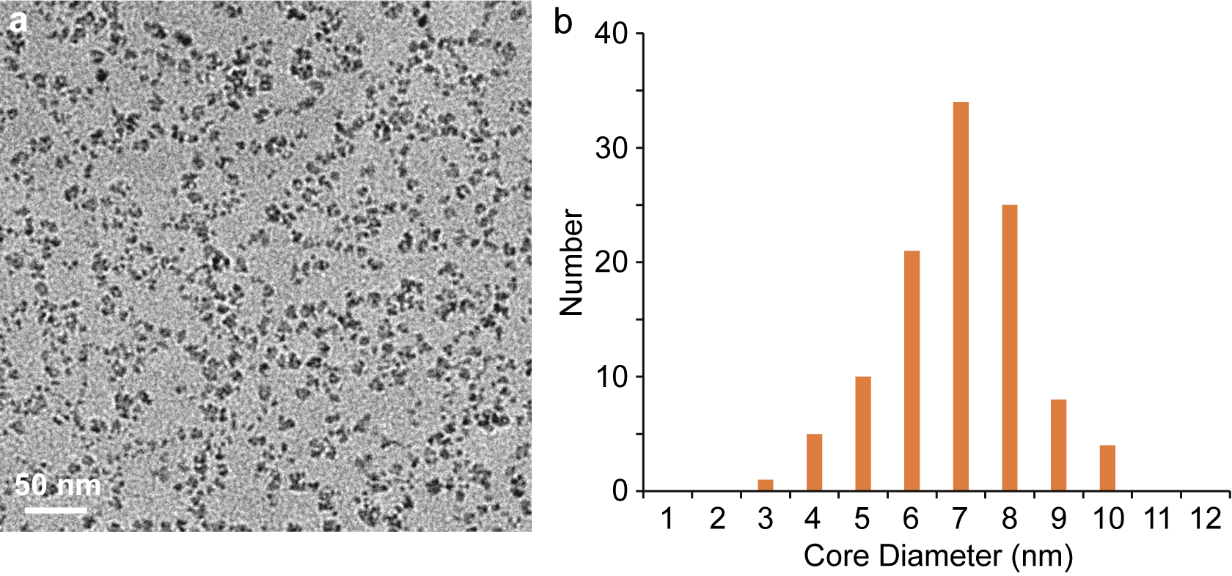 Supplementary Figure S1. NPCP-CTX core size analysis. (a) Representative TEM image of NPCP-CTX. Scale bar corresponds to 50 nm. (b) Distribution of NPCP-CTX core diameters yielding a mean of 7.0 ± 1.4 nm determined from 100 independent core measurement using ImageJ software.